Управление Министерства юстиции Российской Федерации по Орловской области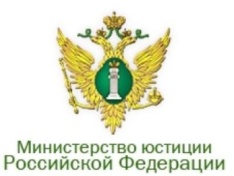 Что такое медиация?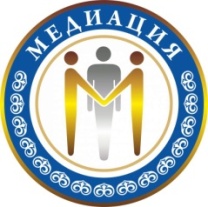 